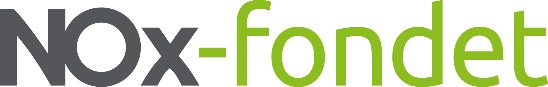 Application for financial support to NOx reducing measure Use attachments to document the calculation of energy consumption and reductions.Use attachments to document how NOx emissions are calculated.Use attachments to document how costs and support are calculated.
Applications lacking information will have longer processing time, and risk being returned.Attachments• Offer from suppliers and information about the measure• Calculations of energy consumption, NOx emissions and costs• For LNG measures on ships, a separate form specifying LNG costs should be filled outApplication form revised 10 December 2019Applicant informationApplicant informationApplicant informationApplicant informationApplicant informationCompany nameCompany nameCompany nameOrganisation numberOrganisation numberPostal addressPostal addressPostal codeCityCountryContact personContact personContact personContact personContact personTelephone no.Mobile phone no.E-mail addressE-mail addressE-mail addressShip/rig/plant informationShip/rig/plant informationShip/rig/plant informationShip/rig/plant informationName of ship, rig, plantUnique ID (IMO no.)Type of ship/plant Year of construction (ship/rig only) Existing unit  New unit. Specify how the new unit will affect the existing fleet:	☐ Fleet Growth          	☐ Replaces existing object (s). Please describe:	          ☐ Sold to operations in Norway	          ☐ Sold to operations outside Norway	          ☐ CondemnedName of the replaced object:……………….          ☐ Other (describe below) Existing unit  New unit. Specify how the new unit will affect the existing fleet:	☐ Fleet Growth          	☐ Replaces existing object (s). Please describe:	          ☐ Sold to operations in Norway	          ☐ Sold to operations outside Norway	          ☐ CondemnedName of the replaced object:……………….          ☐ Other (describe below) Existing unit  New unit. Specify how the new unit will affect the existing fleet:	☐ Fleet Growth          	☐ Replaces existing object (s). Please describe:	          ☐ Sold to operations in Norway	          ☐ Sold to operations outside Norway	          ☐ CondemnedName of the replaced object:……………….          ☐ Other (describe below) Existing unit  New unit. Specify how the new unit will affect the existing fleet:	☐ Fleet Growth          	☐ Replaces existing object (s). Please describe:	          ☐ Sold to operations in Norway	          ☐ Sold to operations outside Norway	          ☐ CondemnedName of the replaced object:……………….          ☐ Other (describe below)For ship/rig: Does the unit has a contract for operation in the NOx-taxable area? NO Yes, contract duration:
For ferries and high speed light craft, please provide contracted sailing route:Other information about contractual issues:
For ship/rig: Does the unit has a contract for operation in the NOx-taxable area? NO Yes, contract duration:
For ferries and high speed light craft, please provide contracted sailing route:Other information about contractual issues:
For ship/rig: Does the unit has a contract for operation in the NOx-taxable area? NO Yes, contract duration:
For ferries and high speed light craft, please provide contracted sailing route:Other information about contractual issues:
For ship/rig: Does the unit has a contract for operation in the NOx-taxable area? NO Yes, contract duration:
For ferries and high speed light craft, please provide contracted sailing route:Other information about contractual issues:
Decision to implement the measureIs it already decided to implement the measure (contract signed with supplier)?☐ NO
☐ YES☐ The measure is a contractual option, subject to support from the NOx Fund, which can be 
     cancelled if support from the NOx Fund is not grantedIs the measure triggered by circumstances such as machinery breakdown, legal requirements, requirements in tender or similar? ☐ NO ☐ YES, please specify: Previous/other supportHas the applicant previously been granted support from the NOx Fund? NO
 YES, the measure is/will be carried out. Specify the NOx Fund's reference no.: YES, the application is an alternative to another application. Specify the NOx Fund's 
     reference no.:  YES, but the measure is not/will not be carried out.  Specify the NOx Fund's reference no.:  Is the measure applied for/granted support from public support scheme (e.g. Enova)? ☐ NO
☐ YES, please state which parts of the measure and associated costs which are covered by support from public support scheme Information about emission sources relevant for the measureInformation about emission sources relevant for the measureInformation about emission sources relevant for the measureInformation about emission sources relevant for the measureInformation about emission sources relevant for the measureInformation about emission sources relevant for the measureFor each different source, the following shall be provided:• Type of combustion unit (e.g. main engine, auxiliary engine, boiler, turbine, furnace)• Unit power (kW or other capacity indication)• RPM (for engines only)• Number of equal units covered by the measure• Type of fuel/energy carrier (HFO, MDO, MGO, LNG, electricity, other fuels specified)For measures on existing units, where an old device is replaced by a new, information for both old and new devices shall be provided.Information can be entered in the table below (add rows when needed) or be enclosed.For each different source, the following shall be provided:• Type of combustion unit (e.g. main engine, auxiliary engine, boiler, turbine, furnace)• Unit power (kW or other capacity indication)• RPM (for engines only)• Number of equal units covered by the measure• Type of fuel/energy carrier (HFO, MDO, MGO, LNG, electricity, other fuels specified)For measures on existing units, where an old device is replaced by a new, information for both old and new devices shall be provided.Information can be entered in the table below (add rows when needed) or be enclosed.For each different source, the following shall be provided:• Type of combustion unit (e.g. main engine, auxiliary engine, boiler, turbine, furnace)• Unit power (kW or other capacity indication)• RPM (for engines only)• Number of equal units covered by the measure• Type of fuel/energy carrier (HFO, MDO, MGO, LNG, electricity, other fuels specified)For measures on existing units, where an old device is replaced by a new, information for both old and new devices shall be provided.Information can be entered in the table below (add rows when needed) or be enclosed.For each different source, the following shall be provided:• Type of combustion unit (e.g. main engine, auxiliary engine, boiler, turbine, furnace)• Unit power (kW or other capacity indication)• RPM (for engines only)• Number of equal units covered by the measure• Type of fuel/energy carrier (HFO, MDO, MGO, LNG, electricity, other fuels specified)For measures on existing units, where an old device is replaced by a new, information for both old and new devices shall be provided.Information can be entered in the table below (add rows when needed) or be enclosed.For each different source, the following shall be provided:• Type of combustion unit (e.g. main engine, auxiliary engine, boiler, turbine, furnace)• Unit power (kW or other capacity indication)• RPM (for engines only)• Number of equal units covered by the measure• Type of fuel/energy carrier (HFO, MDO, MGO, LNG, electricity, other fuels specified)For measures on existing units, where an old device is replaced by a new, information for both old and new devices shall be provided.Information can be entered in the table below (add rows when needed) or be enclosed.For each different source, the following shall be provided:• Type of combustion unit (e.g. main engine, auxiliary engine, boiler, turbine, furnace)• Unit power (kW or other capacity indication)• RPM (for engines only)• Number of equal units covered by the measure• Type of fuel/energy carrier (HFO, MDO, MGO, LNG, electricity, other fuels specified)For measures on existing units, where an old device is replaced by a new, information for both old and new devices shall be provided.Information can be entered in the table below (add rows when needed) or be enclosed.Unit typePowerRPMProducer/type# unitsFuel typeInformation about the NOx reducing measureInformation about the NOx reducing measureInformation about the NOx reducing measureBrief description of the measure, including type of measure. For new buildings, it is important to establish the reference situation, i.e. technology used to calculate emissions before the measure. Detailed descriptions such as offers and other technology description from the supplier can be enclosed to this application document.Brief description of the measure, including type of measure. For new buildings, it is important to establish the reference situation, i.e. technology used to calculate emissions before the measure. Detailed descriptions such as offers and other technology description from the supplier can be enclosed to this application document.Brief description of the measure, including type of measure. For new buildings, it is important to establish the reference situation, i.e. technology used to calculate emissions before the measure. Detailed descriptions such as offers and other technology description from the supplier can be enclosed to this application document.Name of supplier(s)Completion date for the measureThe commencement date for operation of the measure(s) (specify multiple dates for gradual implementation)Energy consumption by ship/rig/facility affected by the measureEnergy consumption by ship/rig/facility affected by the measureEnergy consumption by ship/rig/facility affected by the measureYearly TOTAL energy consumption (ton MGO, ton LNG, Sm3 gas etc.)Yearly energy consumption with NOx emission subject to NOx tax (ton MGO, ton LNG, Sm3 gas etc.)Before measure (for existing sources only, use typical historical annual average) After measure (expected future annual average)NOx emissionsNOx emissionsNOx emissionsNOx factor before NOx reducing measure(kg NOx / ton fuel)What is the information source of the NOx-factor:  Norwegian Customs standard factor  EIAPP certificate, with technical file (for engines)  Emission measurement carried out by accredited company  Other (please specify) .............................................What is the information source of the NOx-factor:  Norwegian Customs standard factor  EIAPP certificate, with technical file (for engines)  Emission measurement carried out by accredited company  Other (please specify) .............................................NOx factor after NOx reducing measure(kg NOx / ton fuel)What is the source of the NOx-factor: Norwegian Customs standard factor EIAPP certificate and technical file (for engines) Emission measurement carried out by accredited company Other (please specify) .............................................What is the source of the NOx-factor: Norwegian Customs standard factor EIAPP certificate and technical file (for engines) Emission measurement carried out by accredited company Other (please specify) .............................................NOx emission before measure (kg/year)NOx emission after measure (kg/year)Estimated NOx reduction (kg/year)ConfidentialityShould the aid decision be treated confidentially?☐ No☐ YesIf "No", the NOx Fund will, however, treat the application confidentially until a support decision is made. Refusal will not be published. All basic information is treated confidentially.If "Yes", the NOx Fund will keep confidential information about support decisions until the measure is implemented, or until the applicant himself publishes news about the matter in public or has otherwise been clarified between the NOx Fund and the applicant.EconomyEconomyCost of the NOx reduction measure (NOK)Applied financial support (NOK)Bank information for payment of supportBank information for payment of supportName of bankAccount numberSignatureDate                      Name in capital letters                  Signature